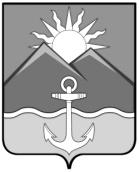 АДМИНИСТРАЦИЯ ХАСАНСКОГО МУНИЦИПАЛЬНОГО РАЙОНАПОСТАНОВЛЕНИЕ пгт Славянка                                            11.04.2022 г.                                                                                                                    № 210 -паО проведении митинга,посвященного Дню памяти С.В. Дашука	В   соответствии   с Федеральным  законом Российской Федерации                 от  6  октября  2003  года № 131-ФЗ «Об общих принципах организации местного самоуправления  в Российской Федерации», в целях реализации муниципальной программы «Молодежная политика Хасанского муниципального района на                   2022-2024 годы», утвержденной постановлением администрации Хасанского муниципального района от 7 сентября 2021 года № 696–па, руководствуясь Уставом Хасанского муниципального района, администрация Хасанского муниципального районаПОСТАНОВЛЯЕТ:Провести  12 апреля 2022 года на заставе «Школьная» службы пгт Посьет ФСБ России по Приморскому краю митинг, посвященный Дню памяти С.В. Дашука.          2.  Отделу    культуры,   спорта    и    молодежной   политики    администрации Хасанского  муниципального района (Г.И.Яковлева) подготовить,  организовать    и  провести  митинг,  посвященный  Дню памяти С.В. Дашука.         3.  Начальнику отдела бухгалтерского учета администрации Хасанского муниципального   района  (М.Н. Снытко)   произвести   оплату   оказанных   услуг по подготовке,  организации  и  проведению  митинга,  посвященного  Дню памятиС.В. Дашука, проводимого на территории Хасанского муниципального района из средств, предусмотренных на финансирование муниципальной программы «Молодежная политика 2022-2024 годы» на мероприятие «Формирование в молодежной среде гражданско-патриотического отношения к Родине и краю, уважения к истории, культуре, традициям», согласно сметы расходов.                   (Приложение № 1):  3.1. В размере 3093,33 руб. (три тысячи девяносто три рубля 33 копейки),            в рамках муниципального контракта от 21 февраля 2022 года                                              № 0120300010622000004 на поставку траурных венков и корзин к памятным датам (дням памяти),  проводимым  администрацией  Хасанского муниципального района;   4. Списать с подотчета отдела культуры, спорта и молодежной политики администрации Хасанского муниципального района 50 штук искусственных гвоздик в размере 3000 руб. (три тысячи рублей), в рамках муниципального контракта                 от 02 февраля 2022 года № 12 по поставке искусственных цветов (гвоздик) к памятным датам (дням памяти),  проводимым  администрацией  Хасанского муниципального района. 5. Отделу информации и информационной безопасности администрации Хасанского муниципального района обеспечить размещение настоящего постановления на официальном сайте администрации Хасанского муниципального района в информационно – телекоммуникационной сети «Интернет».6.   Настоящее постановление вступает в силу со дня его принятия.Глава Хасанского муниципального района     		                                                        И.В. Степанов                                              Приложение №1                                                                           к постановлению администрации                                                                                 Хасанского муниципального района                                                             от 11.04.2022 г. № 210-паСМЕТА РАСХОДОВна проведение  митинга, посвященного Дню памяти С.В. Дашука№ п/пНаименование расходаКоличествошт.Цена за ед.шт.Стоимостьруб.1.Корзина траурнаяМуниципальный контракт       № 0120300010622000004             от 21.02.202213093,333093,33Итого:3093,33